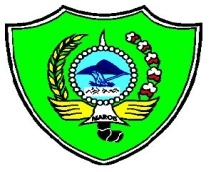 PERATURAN DAERAH KABUPATEN MAROS                      NOMOR : 02 TAHUN 2011TENTANGPAJAK AIR TANAHDENGAN RAHMAT TUHAN YANG MAHA ESABUPATI MAROSMenimbang	:	a.  bahwa  Pajak Daerah  merupakan   sumber pendapatan daerah yang penting, guna membiayai pelaksanaan pemerintahan daerah dalam melaksanakan pelayanan kepada masyarakat serta mewujudkan kemandirian daerah;bahwa  berdasarkan undang – undang nomor 28 Tahun 2009 Tentang Pajak Daerah dan Retribusi Daerah, terdapat penambahan dan perluasan  objek dan subjek Pajak Daerah salah satu diantaranya Pajak Air Tanah.bahwa berdasarkan pertimbangan sebagaimana dimaksud dalam huruf a dan huruf b perlu dibentuk Peraturan Daerah tentang Pajak Air Tanah.Mengingat	:	1.	Undang – undang nomor 29 Tahun 1959 tentang Pembentukan daerah – Daerah Tk. II di Sulawesi (Lembaran Negara Republik Indonesia Tahun 1959 Nomor 74, Tambahan Lembaran Negara Republik Indonesia Nomor 1822);Undang – undang nomor 8 Tahun 1981 tentang Hukum Acara Pidana (Lembaran Negara Republik Indonesia Tahun 1981 Nomor 76, Tambahan Lembaran Negara Republik Indonesia Nomor 3204);Undang – undang nomor 19 Tahun 1997 tentang Penagihan Pajak dengan Surat Paksa (Lembaran Negara Republik Indonesia Tahun 1997  Nomor 42, Tambahan Lembaran Negara Republik Nomor 4048);Undang – undang nomor 28 Tahun 1999 tentang Penyelenggaraan Negara Yang Bersih dan Bebas dari Korupsi, Kolusi dan Nepotisme   (Lembaran Negara Republik Indonesia Tahun 1999 Nomor 75, Tambahan Lembaran Negara Republik Indonesia Nomor 3851);Undang – Undang Nomor 10 Tahun 2004 tentang Pembentukan Peraturan Perundang-undangan (Lembaran Negara Republik Indonesia Tahun 2004 Nomor 53, Tambahan Lembaran Negara Republik Indonesia Nomor 4383);6.	Undang – undang Nomor 32 Tahun 2004 tentang Pemerintah Daerah  (Lembaran Negara Republik Indonesia Tahun 2004 Nomor 125, Tambahan Lembaran Negara Republik Indonesia Nomor 4437) sebagaimana telah diubah beberapa kali terakhir dengan Undang – undang Nomor 12  Tahun 2008 tentang Perubahan Kedua atas Undang-undang Nomor 32 Tahun 2004 tentang Pemerintahan Daerah (Lembaran Negara Republik Indonesia Tahun 2008 Nomor 59, Tambahan Lembaran Negara Republik Indonesia Nomor 6844); 7.	Undang – undang Nomor 33 Tahun 2004 tentang Perimbangan Keuangan antara Pemerintah Pusat dan Pemerintah Daerah (Lembaran Negara Republik Indonesia Tahun 2004 Nomor 126, Tambahan Lembaran Negara Republik Indonesia Nomor 4438);8.	Undang-undang Nomor 28 Tahun 2009 tentang Pajak Daerah dan Retribusi Daerah (Lembaran Negara Republik Indonesia Tahun 2009 Nomor 130, Tambahan Lembaran Negara Republik Indonesia Nomor 5049);9.	Peraturan Pemerintah Nomor 51 Tahun 1971 tentang Perubahan Batas – batas Daerah Kotamadya Makassar dan Kabupaten-Kabupaten Gowa, Maros, dan Pangkajene Kepulauan  dalam Lingkungan Daerah Propinsi Sulawesi Selatan  (Lembaran Negara Republik Indonesia Tahun 1971 Nomor 65, Tambahan Lembaran Negara Republik Indonesia Nomor 2970);10.	Peraturan Pemerintah Nomor 58 Tahun 2005 tentang Pengelolaan Keuangan Daerah (Lembaran Negara Republik Indonesia Tahun 2005  Nomor 140, Tambahan Lembaran Negara Republik Indonesia Nomor 4578);Peraturan Pemerintah Nomor 79 Tahun 2005 tentang Pedoman Pembinaan dan Pengawasan Penyelenggaraan Pemerintah Daerah (Lembaran Negara Republik Indonesia Tahun 2005  Nomor 165, Tambahan Lembaran Negara Republik Indonesia Nomor 4593);Peraturan Pemerintah Nomor 38 Tahun 2007 tentang Pembagian Urusan Pemerintahan Antara Pemerintah, Pemerintah Daerah Propvinsi dan Pemerintah Daerah Kabupaten/Kota  (Lembaran Negara Republik Indonesia Tahun 2007 Nomor 82, Tambahan Lembaran Negara Republik Indonesia Nomor 4737);Peraturan Daerah Kabupaten Maros Nomor 1 Tahun 2007 tentang Pokok-Pokok Pengelolaan Keuangan Kabupaten Maros  (Lembaran Daerah Tahun 2007 Nomor 1);Peraturan Daerah Kabupaten Maros Nomor 07  Tahun 2008 tentang Urusan  Pemerintahan yang menjadi kewenangan Pemerintah Kabupaten Maros  ( Lembaran Daerah Tahun 2008 Nomor 07);Dengan Persetujuan BersamaDEWAN PERWAKILAN RAKYAT DAERAH KABUPATEN MAROSdanBUPATI MAROSMEMUTUSKAN:Menetapkan :  PERATURAN DAERAH  TENTANG  PAJAK  AIR TANAHBAB IKETENTUAN UMUMPasal 1Dalam Peraturan Daerah ini yang dimaksud dengan :1.	Daerah adalah Kabupaten Maros.2.	Pemerintahan Daerah adalah penyelenggaraan urusan pemerintahan oleh Pemerintah Daerah dan Dewan Perwakilan Rakyat Daerah menurut asas otonomi dan Tugas Pembantuan dengan prinsip otonomi seluas-luasnya dalam system dan prinsip Negara Kesatuan Republik Indonesia sebagaimana dimaksud dalam Undang-Undang Dasar Negara Republik Indonesia Tahun 1945.3.	Pemerintah Daerah adalah Bupati Maros beserta Perangkat Daerah sebagai unsur penyelenggara Pemerintahan Daerah Kabupaten Maros.4.	Bupati adalah Bupati Maros5.	Dewan Perwakilan Rakyat Daerah  yang selanjutnya disingkat DPRD adalah Lembaga Perwakilan Rakyat Daerah sebagai unsur penyelenggara Pemerintahan adalah Lembaga Perwakilan Rakyat Daerah sebagai unsur penyelenggara Pemerintahan Daerah.6.	Pejabat adalah pegawai yang diberi tugas tertentu dibidang perpajakan Daerah sesuai dengan peraturan perundang - undangan.7.	Peraturan Daerah adalah Peraturan Perundang-undangan yang dibentuk oleh DPRD Kabupaten Maros dengan persetujuan bersama Bupati Maros.8.	Peraturan Bupati adalah Peraturan Bupati Maros.9.	Dinas Pengelola Keuangan Daerah adalah Dinas Pengelola Keuangan Daerah Kabupaten Maros. 10. 	Pajak Daerah yang selanjutnya disebut pajak adalah konstribusi wajib kepada daerah yang terutang oleh  orang pribadi atau badan yang bersifat memaksa berdasarkan undang-undang dengan tidak mendapatkan imbalan secara langsung dan digunakan untuk keperluan daerah bagi sebesar-besarnya kemakmuran rakyat.11. Badan  adalah  sekumpulan  orang  dan/atau  modal  yang merupakan  kesatuan,  baik  yang  melakukan  usaha maupun  yang   tidak   melakukan   usaha   yang     meliputi   perseroan 	terbatas,  perseroan  komanditer,  perseroan lainnya,  badan  usaha  milik  negara  (BUMN),  atau  badan usaha  milik  daerah  (BUMD)  dengan  nama  dan  dalam bentuk  apa  pun,  firma,  kongsi,  koperasi,  dana  pensiun, persekutuan,  perkumpulan,  yayasan,  organisasi  massa, organisasi  sosial 	politik,  atau  organisasi  lainnya,  lembaga dan  bentuk  badan  lainnya  termasuk  kontrak  investasi kolektif dan bentuk usaha tetap.12.	Pajak Air Tanah adalah pajak atas pengambilan dan/atau pemanfaatan air tanah.13.	Air Tanah adalah air yang terdapat dalam lapisan tanah atau batuan di bawah permukaan tanah.14.	Subjek Pajak adalah orang pribadi atau Badan yang dapat dikenakan pajak.15.	Objek Pajak air tanah adalah pengambilan atas pemanfaatan air tanah.16.	Wajib Pajak adalah orang pribadi atau badan meliputi pembayar pajak, pemotong pajak dan pemungut pajak yang mempunyai hak dan kewajiban perpajakan sesuai dengan peraturan Perundang-undangan yang berlaku.17.	Masa  Pajak  adalah  jangka  waktu  1  (satu)  bulan  kalender atau  jangka  waktu  lain  yang  diatur  dengan  Peraturan Kepala  Daerah  paling  lama  3  (tiga)  bulan  kalender,  yang menjadi  dasar  bagi  Wajib  Pajak  untuk  menghitung, menyetor, dan melaporkan pajak yang terutang.18.	Tahun  Pajak  adalah  jangka  waktu  yang  lamanya  1  (satu) tahun  kalender,  kecuali  bila  Wajib  Pajak  menggunakan tahun buku yang tidak sama dengan tahun kalender.19.	Pajak  yang terutang  adalah  pajak  yang harus  dibayar pada suatu  saat,  dalam  Masa  Pajak,  dalam  Tahun  Pajak,  atau dalam  Bagian  Tahun  Pajak  sesuai  dengan  ketentuan peraturan perundang-undangan perpajakan daerah.20.	Pemungutan  adalah  suatu  rangkaian  kegiatan  mulai  dari penghimpunan  data objek dan subjek  pajak  atau  retribusi, penentuan  besarnya  pajak  atau  retribusi  yang  terutang sampai  kegiatan  penagihan  pajak  atau  retribusi  kepada Wajib  Pajak  atau  Wajib  Retribusi  serta  pengawasan penyetorannya.21.	Insentif adalah system kompensasi yang diberikan kepada SKPD pengelola pajak yang menghasilkan pendapatan dan penerimaan daerah, dimana jumlah yang diberikan tergantung dari hasil yang dicapai.22.	Surat  Setoran  Pajak  Daerah,  yang  selanjutnya  disingkat SSPD,  adalah   bukti    pembayaran   atau    penyetoran   pajak yang  telah  dilakukan  dengan  menggunakan  formulir  atau telah  dilakukan  dengan  cara  lain  ke  kas  daerah  melalui tempat pembayaran yang ditunjuk oleh Kepala Daerah.23. Surat  Ketetapan  Pajak  Daerah,  yang  selanjutnya  disingkat SKPD,  adalah  surat  ketetapan  pajak  yang  menentukan besarnya jumlah pokok pajak yang terutang.24.	Surat  Ketetapan  Pajak  Daerah  Lebih  Bayar,  yang selan jutnya  disingkat  SKPDLB,  adalah  surat  ketetapan pajak  yang  menentukan  jumlah  kelebihan  pembayaran pajak  karena  jumlah  kredit  pajak  lebih  besar  daripada pajak yang terutang atau seharusnya tidak terutang.25.	Surat  Tagihan  Pajak  Daerah,  yang  selanjutnya  disingkat STPD,  adalah  surat  untuk  melakukan  tagihan  pajak  dan/atau  sanksi  administratif  berupa  bunga  dan/atau denda.26.	Surat Keputusan Pembetulan adalah surat keputusan yang membetulkan  kesalahan  tulis, kesalahan  hitung,  dan/atau kekeliruan  dalam  penerapan  ketentuan  tertentu  dalam peraturan  perundang-undangan  perpajakan  daerah  yang terdapat  dalam  Surat  Pemberitahuan  Pajak  Terutang, Surat  Ketetapan  Pajak  Daerah,  Surat  Ketetapan  Pajak Daerah  Kurang  Bayar,  Surat  Ketetapan  Pajak  Daerah Kurang  Bayar  Tambahan,  Surat  Ketetapan  Pajak  Daerah Nihil,  Surat  Ketetapan  Pajak  Daerah  Lebih  Bayar,  Surat Tagihan  Pajak  Daerah,  Surat  Keputusan  Pembetulan,  atau Surat Keputusan Keberatan.27.	Surat  Keputusan  Keberatan  adalah  surat  keputusan  atas keberatan  terhadap  Surat  Pemberitahuan  Pajak  Terutang, Surat  Ketetapan  Pajak  Daerah,  Surat  Ketetapan  Pajak Daerah  Kurang  Bayar,  Surat  Ketetapan  Pajak  Daerah Kurang  Bayar  Tambahan,  Surat  Ketetapan  Pajak  Daerah Nihil,   Surat   Ketetapan   Pajak   Daerah   Lebih   Bayar,  atau terhadap  pemotongan  atau  pemungutan  oleh  pihak  ketiga yang diajukan oleh Wajib Pajak.28.	Putusan  Banding  adalah  putusan  badan  peradilan  pajak atas  banding  terhadap  Surat  Keputusan  Keberatan  yang diajukan oleh Wajib Pajak.29.	Pembukuan  adalah  suatu  proses  pencatatan  yang dilakukan  secara  teratur  untuk  mengumpulkan  data  dan informasi keuangan yang meliputi harta, kewajiban, modal, penghasilan  dan  biaya,  serta  jumlah  harga  perolehan  dan penyerahan  barang  atau  jasa,  yang  ditutup  dengan menyusun  laporan  keuangan  berupa  neraca  dan  laporan laba rugi untuk periode Tahun Pajak tersebut.30.	Pemeriksaan  adalah  serangkaian  kegiatan  menghimpun dan  mengolah  data,  keterangan,  dan/atau  bukti  yang dilaksanakan  secara  objektif  dan  profesional  berdasarkan suatu   standar   pemeriksaan   untuk      menguji     kepatuhan pemenuhan  kewajiban  perpajakan  daerah  dan  retribusi dan/atau  untuk  tujuan  lain  dalam  rangka  melaksanakan ketentuan  peraturan  perundang-undangan  perpajakan daerah dan retribusi daerah.31.	Penyidikan tindak pidana di bidang perpajakan  daerah  dan retribusi  adalah serangkaian tindakan  yang  dilakukan  oleh Penyidik  untuk  mencari  serta  mengumpulkan  bukti  yang dengan  bukti  itu  membuat  terang  tindak  pidana  di  bidang perpajakan  daerah  dan  retribusi  yang  terjadi  serta menemukan tersangkanya.BAB IINama, Objek dan Subyek Pajak air  tanahPasal 2Dengan Nama Pajak Air Tanah, dikenakan pajak atas pengambilan dan atau pemanfaatan atas air tanah.Pasal 3(1) Objek Pajak Air Tanah adalah Pengambilan dan/atau Pemanfaatan Air Tanah.(2) Dikecualikan dari objek Pajak Air Tanah adalah :	Pengambilan  dan/atau  pemanfaatan  Air  Tanah  untuk keperluan  dasar  rumah  tangga,  pengairan  pertanian, perikanan rakyat,  peribadatan dan Kegiatan Sosial yang tidak dikomersialkan.Pasal 4(1) Subyek Pajak adalah orang pribadi atau badan yang melakukan pengambilan dan/atau pemanfaatan Air Tanah.(2) Wajib Pajak adalah orang pribadi atau badan yang melakukan pengambilan dan/atau pemanfaatan Air Tanah.BAB IIIDASAR PENGENAAN  DAN  PERHITUNGAN PAJAKPasal 5(1) Dasar Pengenaan  Pajak Air Tanah adalah nilai perolehan Air Tanah.(2) Nilai  Perolehan  Air  Tanah  sebagaimana  dimaksud  pada ayat  (1)  dinyatakan  dalam  rupiah  yang  dihitung  dengan mempertimbangkan  sebagian  dan /atau  seluruh  faktor-faktor berikut:a. Jenis sumber air;b. Lokasi sumber air;c. Tujuan pengambilan dan/atau pemanfaatan air;d. volume air yang diambil dan/atau dimanfaatkan;e. Kualitas air; danf. Tingkat  kerusakan  lingkungan  yang  diakibatkan  oleh pengambilan dan/atau pemanfaatan air.(3) Penggunaan  faktor - faktor  sebagaimana  dimaksud  pada ayat  (2)  disesuaikan  dengan  kondisi masing-masing lokasi.(4) Besarnya nilai perolehan Air Tanah sebagaimana dimaksud pada ayat (1) ditetapkan dengan Peraturan Bupati,Pasal 6Tarif Pajak ditetapkan sebesar 20 % (dua puluh persen)Pasal 7Besaran  pokok  Pajak  Air  Tanah  yang  terutang  dihitung dengan  cara  mengalikan  tarif  sebagaimana  dimaksud dalam  pasal 6   dengan  dasar  pengenaan  pajak sebagaimana dimaksud dalam pasal 5 ayat (4).BAB IVWilayah Pemungutan Pasal 8Wilayah pemungutan Pajak adalah di Kabupaten Maros.BAB VMASA PAJAKPasal 9Masa Pajak adalah jangka waktu yang lamanya 1 (satu) bulan kalender.Pasal 10 Setiap Wajib Pajak mengajukan laporan mengenai data subjek dan objek pajak.(2)	Laporan sebagaimana dimaksud pada ayat (1) harus diisi dengan jelas, benar dan lengkap serta ditandatangani oleh wajib pajak atau kuasanya.(3)	Laporan sebagaimana dimaksud pada ayat (1), harus disampaikan kepada Bupati selambat-lambatnya 15 (lima belas) hari setelah berakhirnya masa pajak.(4)	Bentuk, isi dan tata cara pengisian laporan ditetapkan dengan Peraturan Bupati.BAB VIPENETAPAN PAJAKPasal 11Berdasarkan laporan sebagaimana dimaksud dalam pasal 10, Bupati menetapkan pajak terutang dengan menerbitkan SKPD.BAB VIITata Cara Pemungutan Pajak Pasal 12(1) Pemungutan Pajak Daerah tidak dapat diborongkan.(2) Setiap Wajib Pajak membayar pajak yang terutang berdasarkan ketetapan Pajak.(3) Wajib Pajak yang memenuhi kewajiban perpajakan berdasarkan penetapan  Bupati dibayar dengan menggunakan SKPD atau dokumen lain yang dipersamakan.(4) Dokumen  lain  yang  dipersamakan  sebagaimana  dimaksud pada ayat (3) berupa karcis dan nota perhitungan.Pasal 13Tata cara penerbitan SKPD atau dokumen lain yang dipersamakan  sebagaimana dimaksud dalam pasal 12 ayat (3) diatur dengan Peraturan Bupati.Pasal 14Setiap pembayaran pajak sebagaimana dimaksud dalam pasal 12 ayat (2) diberikan tanda bukti pembayaran dan dicatat dalam buku penerimaan.(2)	Bentuk jenis, isi ukuran tanda bukti pembayaran dan buku penerimaan pajak sebagaimana dimaksud pada ayat (1), ditetapkan dengan Peraturan Bupati.BAB VIIITATA CARA PEMBAYARAN DAN PENAGIHANPasal 15Bupati menentukan tanggal jatuh tempo pembayaran dan penyetoran pajak yang terutang paling lama 30 (tiga puluh) hari kerja setelah saat terutangnya pajak.SKPD,STPD, Surat keputusan pembetulan, surat keputusan keberatan dan putusan banding yang menyebabkan jumlah pajak yang harus dibayar bertambah merupakan dasar penagihan pajak dan harus dilunasi dalam jangka waktu paling lama 1 (satu) bulan sejak tanggal diterbitkan.Bupati atas permohonan wajib pajak setelah memenuhi persyaratan yang ditentukan dapat memberikan persetujuan kepada wajib pajak untuk mengangsur atau menunda pembayaran pajak, dengan dikenakan bunga sebesar 2% (dua persen) sebulan.Ketentuan lebih lanjut mengenai tata cara pembayaran, penyetoran, tempat pembayaran, angsuran dan penundaan pembayaran pajak diatur dengan Peraturan Bupati.Pasal 16Pajak yang terutang berdasarkan SKPD, STPD, Surat keputusan pembetulan, Surat keputusan keberatan dan Putusan Banding yang tidak atau kurang dibayar oleh wajib pajak pada waktunya dapat ditagih dengan surat paksa.Penagihan pajak dengan surat paksa dilaksanakan berdasarkan peraturan perundang-undangan.Pasal 17Bupati dapat menerbitka STPD jika :Pajak dalam tahun berjalan tidak atau kurang dibayar.Dari hasil penelitian laporan terdapat kekurangan pembayaran sebagai akibat salah tulis dan atau salah hitung;Wajib pajak dikenakan sanksi administrasi berupa bunga dan atau denda.Jumlah kekurangan pajak yang terutang dalam STPD sebagaimana dimaksud ayat (1) huruf a dan huruf b ditambah dengan sanksi administrasi berupa bunga sebesar 2% (dua persen) setiap bulan untuk paling lama 15 (lima belas) bulan sejak saat terutangnya pajak.SKPD yang tidak atau kurang dibayar setelah jatuh tempo pembayaran dikenakan sanksi administrasi berupa bunga 2% (dua persen) sebulan dan ditagih melalui STPD.Pasal 18(1)	Surat Teguran atau Surat Peringatan atau surat lain yang sejenis sebagai awal tindakan pelaksanaan penagihan pajak dikeluarkan 7 (tujuh) hari sejak saat jatuh tempo pembayaran.(2)	Dalam jangka waktu 7 (Tujuh) hari setelah tanggal Surat Teguran atau Surat Peringatan atau surat lain yang sejenis, Wajib Pajak harus melunasi pajak yang terutang.(3)	Surat Teguran, Surat Peringatan atau surat lain yang sejenis sebagaimana dimaksud pada ayat (1) dikeluarkan oleh pejabat.Pasal 19Apabila jumlah pajak yang harus dibayar tidak dilunasi dalam jangka waktu sebagaimana ditemukan dalam Surat Teguran atau Surat Peringatan atau surat lain yang sejenis, jumlah pajak yang harus dibayar ditagih dengan surat paksa.(2)	Pejabat menerbitkan Surat Paksa setelah lewat 21 (Dua Puluh Satu) hari sejak tanggal Surat Teguran atau Surat Peringatan atau Surat lain sejenis. Pasal 20Apabila pajak yang harus dibayar tidak dilunasi dalam jangka waktu 2 x 24 jam sesudah tanggal pemberitahuan Surat Paksa, Pejabat segera menerbitkan Surat Perintah melaksanakan penyitaan.Pasal 21Setelah dilakukan penyitaan dan wajib pajak belum juga melunasi utang pajaknya, setelah lewat 10 (sepuluh) hari sejak tanggal pelaksanaan Surat Perintah melaksanakan Penyitaan, Pejabat mengajukan permintaan penetapan tanggal pelelangan kepada Kantor Lelang Negara.Pasal 22(1)	Setelah Kantor Lelang Negara menetapkan hari tanggal, jam dan tempat pelaksanaan lelang juru sita memberitahukan dengan segera secara tertulis kepada Wajib Pajak.(2)	Setelah jadwal pelelalangan sebagaimana ayat (1) ditetapkan, maka pejabat menetapkan lelang.(3)	Tata Cara Pelelangan diatur oleh ketentuan yang berlaku.Pasal 23Bentuk jenis dan isi formulir yang dipergunakan untuk pelaksanaan penagihan pajak daerah ditetapkan dengan Peraturan Bupati.BAB IXKADALUWARSA Pasal 24(1)	Hak  untuk  melakukan  penagihan  Pajak  menjadi kadaluwarsa  setelah  melampaui  waktu  5  (lima)   tahun  terhitung  sejak  saat  terutangnya  Pajak,  	kecuali  apabila Wajib  Pajak  melakukan  tindak  pidana  di  bidang perpajakan daerah.(2)	Kadaluwarsa penagihan Pajak sebagaimana dimaksud pada ayat (1) tertangguh apabila:	a.	Diterbitkan Surat Teguran dan/atau Surat Paksa; atau 	b.	  pengakuan  utang  pajak  dari  Wajib  Pajak,  baik  langsung maupun tidak langsung.(3) Dalam hal diterbitkan Surat teguran dan surat paksa sebagaimana dimaksud ayat (2) huruf a, kadaluarsa penagihan dihitung sejak tanggal penyampaian surat paksa tersebut.Pasal 25Piutang Pajak yang tidak mungkin ditagih lagi karena hak untuk melakukan penagihan sudah kadaluwarsa dapat dihapuskanBupati menetapkan Keputusan Penghapusan Piutang Pajak Kabupaten yang sudah kadaluwarsa sebagaimana dimaksud pada ayat (1).Tata cara penghapusan piutang pajak yang sudah kadaluwarsa diatur dengan Peraturan Bupati. BAB XPENGURANGAN, KERINGANAN DAN PEMBEBASAN PAJAKPasal 26Atas permohonan wajib pajak atau karena jabatannya Bupati dapat membetulkan SKPD, STPD atau SKPDLB yang dalam penerbitannya terdapat kesalahan tulis dan atau kesalahan hitung dan atau kekeliruan penerapan ketentuan tertentu dalam Peraturan perundang-undangan perpajakan daerah.Bupati dapat : Mengurangkan atau menghapuskan sanksi administrasi berupa bunga, denda dan kenaikan pajak yang terutang menurut peraturan perundang-undangan perpajakan daerah, dalam hal sanksi tersebut dikenakan karena kehilafan wajib pajak atau bukan karena kesalahannya;Mengurangkan atau membatalkan SKPD, STPD atau SKPDLB yang tidak benar;Mengurangkan atau membatalkan STPD;Membatalkan hasil pemeriksaan atau ketetapan pajak yang dilaksanakan atau diterbitkan tidak sesuai dengan tata cara yang ditentukan ; danMengurangkan ketetapan pajak terutang berdasarkan pertimbangan kemampuan membayar wajib pajak atau kondisi tertentu objek pajak.Ketentuan lebih lanjut mengenai tata cara pengurangan atau penghapusan sanksi administrative dan pengurangan atau pembatalan ketetapan pajak sebagaimana dimaksud pada (2) diatur dengan Peraturan Bupati.BAB XITATA CARA PEMBETULAN,PENGURANGAN KETETAPAN DAN PENGHAPUSAN ATAU PENGURANGAN SANKSI ADMINISTRASIPasal 27(1)	Atas permohonan wajib pajak atau karena jabatannya, Bupati dapat membetulkan  SKPD dalam penerbitannya.(2)	Bupati dapat :Mengurangkan atau menghapuskan sanksi administratif berupa bunga, denda, dan kenaikan pajak yang terutang menurut Peraturan Perundang-undangan perpajakan daerah, dalam hal sanksi tersebut dikenakan karena kehilapan wajib pajak atau bukan karena kesalahannya;Mengurangkan atau membatalkan SKPD yang tidak benar;Mengurangkan atau membatalkan STPD;Membatalkan hasil pemeriksaan atau ketetapan pajak yang dilaksanakan atau diterbitkan tidak sesuai dengan tata cara yang ditentukan; danMengurangkan ketetapan pajak terutang berdasarkan pertimbangan kemampuan membayar wajib pajak atau kondisi tertentu objek pajak.(3)	Ketentuan lebih lanjut mengenai tata cara pengurangan atau penghapusan sanksi administrasi atas SKPD sebagaimana dimaksud pada ayat (1) harus disampaikan secara tertulis oleh wajib pajak kepada Bupati, atau pejabat selambat-lambatnya 30 (tiga puluh) hari sejak tanggal diterima SKPD dengan memberikan alasan yang jelas.(4)	Bupati atau pejabat paling lama 3 (tiga) bulan sejak surat permohonan sebagaimana dimaksud pada ayat (2) diterima, sudah harus memberikan keputusan.(5)	Apabila setelah lewat 3 (tiga) bulan sebagaimana dimaksud pada ayat (5) Bupati atau Pejabat tidak memberikan keputusan, permohonan pembetulan, pembatalan, pengurangan ketetapan dan penghapusan atau pengurangan sanksi administrasi dianggap dikabulkan.BAB XIIPENGEMBALIAN KELEBIHAN PEMBAYARAN PAJAKPasal 28(1)	Wajib pajak dapat mengajukan permohonan pengembalian kelebihan pembayaran pajak kepada Bupati atau pejabat secara tertulis dengan menyebutkan sekurang-kurangnya :Nama dan alamat pajak;Masa pajak;Besarnya kelebihan pembayaran pajak dan;Alasan yang jelas.Bupati atau Pejabat dalam jangka waktu paling lama 12 (dua belas) bulan sejak diterimanya permohonan pengembalian pembayaran pajak sebagaimana dimaksud pada ayat (1) harus memberikan Keputusan.Apabila jangka waktu sebagaimana dimaksud pada ayat (2) dilampaui, Bupati atau pejabat tidak memberikan keputusan, permohonan pengembalian kelebihan pembayaran pajak dianggap dikabulkan dan SKPDLB harus diterbitkan dalam waktu paling lama 1 (satu) bulan.Apabila wajib pajak mempunyai utang pajak lainnya, kelebihan pembayaran pajak sebagaimana dimaksud pada ayat (3) langsung dihitung untuk melunasi terlebih dahulu utang pajak dimaksud.Pengembalian kelebihan pembayaran pajak dilakukan dalam waktu paling lama 2 (dua) bulan sejak diterbitkannya SKPDLB dengan menerbitkan Surat Perintah Membayar Kelebihan Pajak (SPMKP).Apabila pengembalian kelebihan pembayaran pajak dilakukan setelah lewat waktu 2 (dua) bulan sejak diterbitkan SKPDLB, Bupati atau Pejabat memberikan imbalan bunga sebesar 2% (dua persen) setiap bulan atas keterlambatan pembayaran kelebihan pajak.Pasal 29Apabila kelebihan pembayaran pajak diperhitungkan dengan utang pajak lainnya, sebagaimana dimaksud dalam Pasal 28 ayat (4), pembayarannya dilakukan dengan cara memindahbukukan dan bukti pemindahbukuan juga berlaku sebagai bukti pembayaran.BAB XIIIKEBERATAN DAN BANDINGPasal 30(1)	Wajib pajak dapat mengajukan keberatan hanya kepada Bupati atau pejabat yang ditunjuk atas suatu : SKPDPemotongan atau pemungutan oleh pihak ketiga berdasarkan ketentuan Peraturan Perundang-undangan perpajakan daerah.Permohonan keberatan sebagaimana dimaksud pada ayat (1) harus disampaikan secara tertulis dalam bahasa Indonesia dengan disertai alasan-alasan yang jelas.Keberatan harus diajukan dalam jangka waktu paling lama 3 (tiga) bulan sejak tanggal surat, tanggal pemotongan atau pemungutan sebagaimana dimaksud pada ayat (1), kecuali jika wajib pajak dapat menunjukkan bahwa jangka waktu itu tidak dapat dipenuhi karena keadaan diluar kekuasaannya.Keberatan dapat diajukan apabila wajib pajak telah membayar paling sedikit sejumlah yang telah disetujui wajib pajak.Keberatan yang tidak memenuhi persyaratan sebagaimana dimaksud pada ayat (1), ayat (2), ayat (3) dan ayat (4) tidak dianggap sebagai Surat Keberatan sehingga tidak dipertimbangkan.Tanda penerimaan surat keberatan yang diberikan oleh Bupati atau pejabat yang ditunjuk atau tanda pengiriman surat keberatan melalui surat pos tercatat sebagai tanda bukti penerimaan surat keberatan.Pasal 31Bupati dalam jangka waktu paling lama 12 (dua belas) bulan sejak tanggal Surat Keberatan diterima, harus memberi keputusan atas keberatan yang diajukan.Keputusan Bupati atas keberatan dapat berupa menerima seluruhnya atau sebagian, menolak, atau menambah besarnya pajak yang terutang.Apabila jangka waktu sebagaimana dimaksud pada ayat (1) telah lewat dan Bupati tidak memberi suatu keputusan, keberatan yang diajukan tersebut dianggap dikabulkan.Pasal 32Wajib Pajak dapat mengajukan permohonan banding hanya kepada Pengadilan Pajak terhadap keputusan mengenai keberatannya yang ditetapkan oleh Bupati.Permohonan banding sebagaimana dimaksud pada ayat (1) diajukan secara tertulis dalam bahasa Indonesia, dengan alasan yang jelas dalam jangka waktu 3 (tiga) bulan sejak keputusan diterima, dilampiri salinan dari surat keputusan keberatan tersebut.Pengajuan permohonan banding menangguhkan kewajiban membayar pajak sampai dengan 1 (satu) bulan sejak tanggal penerbitan Putusan Banding.Pasal 33Jika pengajuan keberatan atau permohonan banding dikabulkan sebagian atau seluruhnya, kelebihan pembayaran pajak dikembalikan dengan ditambah imbalan bunga sebesar 2% (dua persen) setiap bulan untuk paling lama 24 (dua puluh empat) bulan.Imbalan bunga sebagaimana dimaksud pada ayat (1) dihitung sejak bulan pelunasan sampai dengan diterbitkannya SKPDLB.BAB XIVSANKSI ADMINISTRATIFPasal 34Jumlah kekurangan pajak yang terutang dalam STPD sebagaimana dimaksud pada Pasal 16 ayat (1) dan (2) ditambah dengan sanksi administratif berupa bunga sebesar 2% (dua persen) setiap bulan untuk paling lama 15 (lima belas) bulan sejak saat terutangnya pajak.SKPD yang tidak atau kurang dibayar setelah jatuh tempo pembayaran dikenakan sanksi administratif berupa bunga sebesar 2% (dua persen) setiap bulan dan ditagih melalui STPD.Dalam hal keberatan wajib pajak ditolak atau dikabulkan sebagian, wajib pajak dikenai sanksi administratif berupa denda sebesar 50 % (lima Puluh persen ) dari jumlah pajak berdasarkan keputusan keberatan dikurangi dengan pajak yang telah dibayar sebelum mengajukan keberatan.Dalam hal wajib pajak mengajukan permohonan banding sanksi administratif berupa denda sebesar 50 % (lima puluh persen) sebagaimana dimaksud pada ayat (6) tidak dikenakan.Dalam hal permohonan banding ditolak atau dikabulkan sebagian, wajib pajak dikenai sanksi administrasi 100 % (seratus persen) dari jumlah pajak berdasarkan Putusan Banding dikurangi dengan pembayaran pajak yang telah dibayar sebelum mengajukan keberatan.Kenaikan sebagaimana dimaksud pada ayat(2) tidak kenakan jika wajib pajak melaporkan sendiri sebelum dilakukan tindakan pemeriksaan.BAB XVKETENTUAN PIDANAPasal 35Wajib Pajak yang karena kealpaannya tidak menyampaikan laporan atau mengisi dengan tidak benar atau tidak lengkap atau  melampirkan  keterangan  yang  tidak  benar  sehingga merugikan  keuangan  Daerah  dapat  dipidana  dengan pidana  kurungan  paling  lama  1  (satu)  tahun  atau  pidana denda  paling  banyak  2  (dua)  kali  jumlah  pajak  terutang yang tidak atau kurang dibayar.Wajib  Pajak  yang  dengan  sengaja  tidak  menyampaikan laporan atau mengisi dengan tidak benar atau tidak lengkap atau  melampirkan  keterangan  yang  tidak  benar  sehingga merugikan  keuangan  Daerah  dapat  dipidana  dengan pidana  penjara  paling  lama  2  (dua)  tahun  atau  pidana denda  paling  banyak  4  (empat)  kali  jumlah  pajak  terutang yang tidak atau kurang dibayar.Denda sebagaimana dimaksud pada ayat (1) dan ayat (2) merupakan penerimaan Negara.Pasal 36Tindak  pidana  di  bidang  perpajakan  Daerah  tidak  dituntut setelah  melampaui  jangka   waktu   5  (lima)   tahun   sejak  saat terutangnya  pajak  atau berakhirnya  Masa  Pajak  atau berakhirnya  Bagian Tahun Pajak atau berakhirnya Tahun Pajak yang bersangkutan.BAB  XVIPENYIDIKANPasal 37(1) Pejabat Pegawai Negeri Sipil tertentu dilingkungan Pemerintah Daerah diberi wewenang khusus sebagai penyidik untuk melakukan penyidikan tindak pidana di bidang perpajakan daerah sebagaimana dimaksud dalam Undang-Undang Hukum Acara Pidana.(2) Wewenang menyidik sebagaimana dimaksud pada ayat (1) adalah :	a. Menerima, mencari, mengumpulkan dan meneliti keterangan atau laporan berkenaan dengan tindak pidana di bidang perpajakan daerah agar keterangan atau laporan tersebut menjadi lengkap dan jelas;	b.	Meneliti, mencari dan mengumpulkan keterangan mengenai orang pribadi atau badan tentang kebenaran perbuatan yang dilakukan sehubungan tindak pidana perpajakan daerah;	c. Meminta keterangan  dan  bahan  bukti  orang  pribadi atau badan sehubungan dengan tindak dibidang perpajakan daerah.	d. Memeriksa buku, catatan dan dokumen lain berkenaan dengan tindak pidana perpajakan daerah;	e. Melakukan penggeledahan untuk mendapatkan bahan bukti pembukuan, pencatatan dan dokumen lian, serta melakukan penyitaan terhadap bahan bukti tersebut;	f.	Meminta bantuan tenaga ahli dalam rangka pelaksanaan tugas penyidikan tindak pidana dibidang perpajakan daerah;	g. Menyuruh berhenti,  melarang  seseorang   meninggalkan  ruangan atau tempat pada saat pemeriksaan sedang berlangsung dan memeriksan identitas orang dan atau dokumenn yang dibawah sebagaimana dimaksud pada huruf e;	h. Memotret seseorang yang  berkaitan  dengan  tindak  pidana dibidang perpajakan daerah;	i.	Memanggil orang untuk didengar keterangannya dan diperiksa sebagai tersangka atau saksi;	j.	Menghentikan penyidikan; dan/atau	k.	Melakukan tindakan lain yang perlu untuk kelancaran penyidikan tindak pidana dibidang perpajakan daerah sesuai dengan peraturan Perundang-undangan.(3)	Penyidik sebagaimana dimaksud pada ayat (1) memberitahukan dimulainya penyidikan dan menyampaikan hasil penyidikannya kepada Penuntut Umum pejabat Polisi Negara Republik Indonesia, sesuai dengan ketentuan yang diatur dalam undang-undang Hukum Acara Pidana.  BAB XVIIKETENTUAN PENUTUPPasal 38Dengan berlakunya Peraturan Daerah ini,maka Peraturan Daerah Nomor 12 tahun 2003 tentang Retribusi Izin Pengelolaan Air Bawah Tanah dan Air Permukaan  dicabut dan dinyatakan tidak berlaku.Pasal 39Ketentuan lebih lanjut mengenai pelaksanaan peraturan daerah ini akan diatur dengan Peraturan Bupati.Ketentuan Pelaksanaan sebagaimana dimaksud ayat (1) diatas akan ditetapkan paling lambat 6 (enam) bulan sejak peraturan daerah ini diundangkan.Pasal 40Peraturan Daerah ini mulai berlaku pada tanggal diundangkan.Agar setiap orang mengetahuinya, memerintahkan pengundangan Peraturan Daerah ini dengan penempatannya dalam Lembaran Daerah Kabupaten Maros.Disahkan di Marospada tanggal 12 Januari 2011BUPATI MAROSM. HATTA RAHMANDiundangkan di Marospada tanggal 12 Januari 2011SEKRETARIS DAERAH,BAHARUDDIN  LEMBARAN DAERAH KABUPATEN MAROS TAHUN 2011 NOMOR 02